Palmerston North Teachers’ College: Ist Intake of Kindergarten Trainees, 1974 (Kerry Bethell Collection) 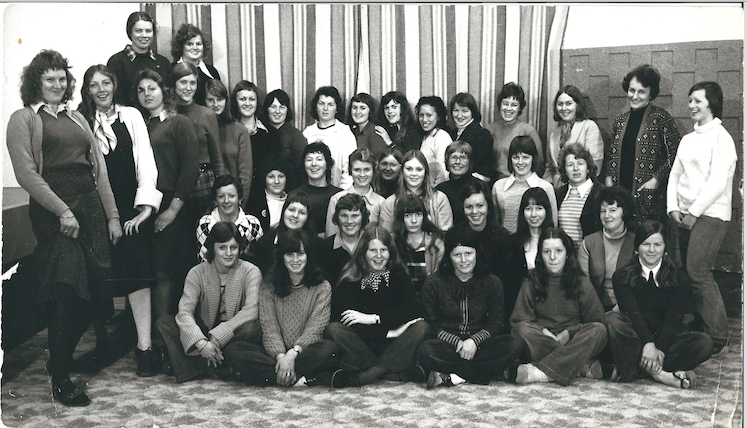 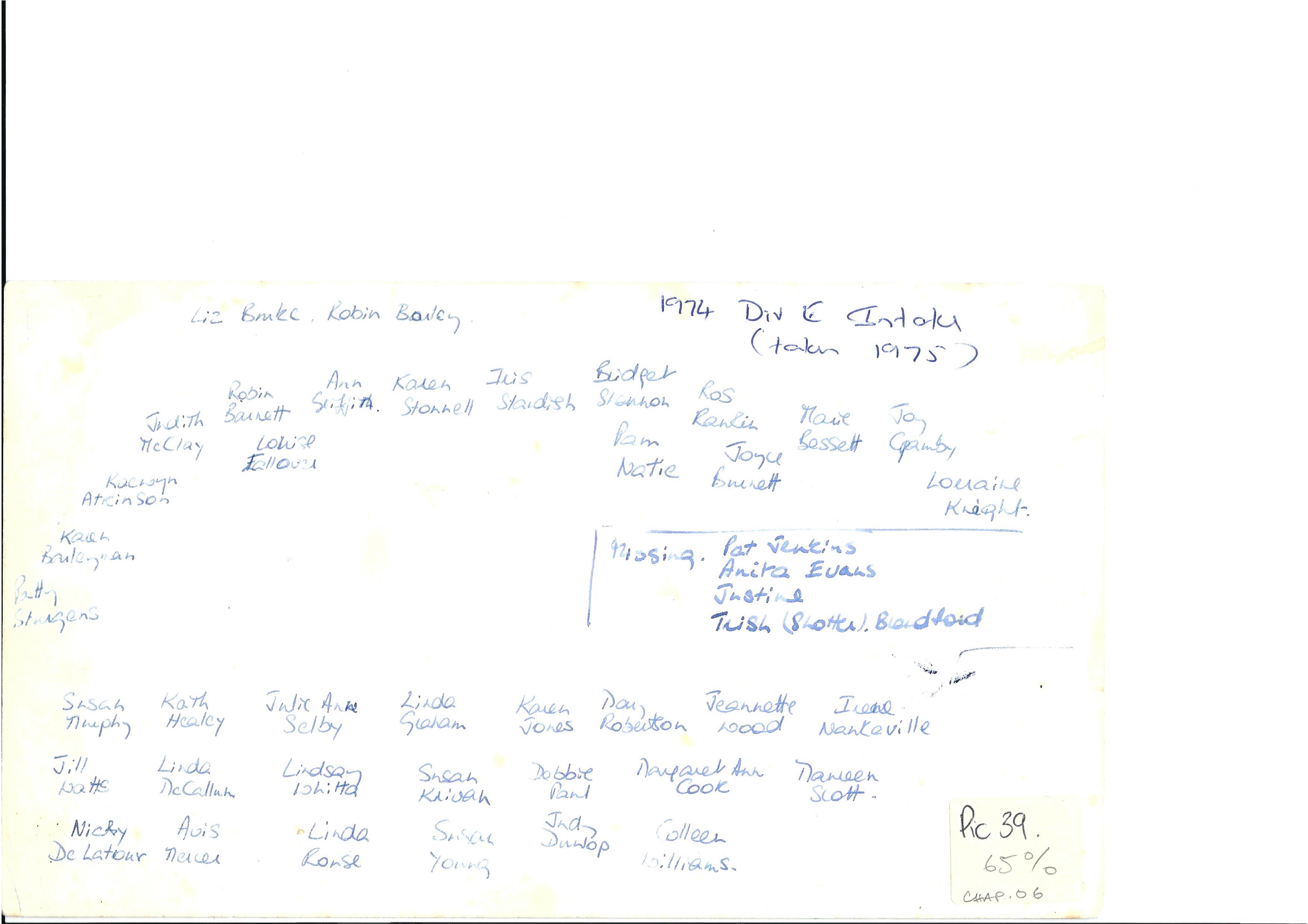 